N.B. in ossequio alle disposizioni organizzative dettate dal Presidente del Tribunale e quelle di dettaglio precisate dalla Presidente della Sezione Unica Penale, si premette come, nella presente udienza, verranno trattati circa 20 fascicoli (effettivi); i rimanenti saranno oggetto di rinvio in udienza.Alle 9.30 alle 9.40 rinvio preliminaren. 623/2015 R.G.N.R. 	rinvioDalle ore 9.40 alle ore 10.00 altri provvedimenti decisori diversi da quelli delle successive fasce (es. abbreviati, patteggiamenti, incidenti di esecuzione)n. 4732/2019 R.G.N.R.	patteggiamenton. 6310/2019 R.G.N.R. 	abbreviaton. 2606/2021 R.G.N.R.	abbreviaton. 2021/42 S.I.G.E.		inc. esec.n. 2020/82 S.I.G.E.		inc. esec.Dalle 10.00 alle 10.40 procedimenti per i quali vi è R.R.A.G.n.  6074/2017	R.G.N.R.n.  4102/2019 R.G.N.R. n. 3135/2019 R.G.N.R.n. 2723/2018 R.G.N.R.n. 5151/2018 R.G.N.R.n.   932/2019 R.G.N.R.n.  4810/2017 R.G.N.R.n. 6706/2019 R.G.N.R.n. 5129/2016 R.G.N.R.n. 1025/2019 R.G.N.R.n. 5729/2020 R.G.N.R.			Dalle ore 10.40 alle ore 11.00 incidente probatorion. 5691/2020 R.G.N.R.Dalle ore 11.00 opposizione alla Rich. Arch.n. 6563/2019 R.G.N.R.n. 3923/2019 R.G.N.R.			Nocera Inferiore, 7.10.2021Il GiudiceDott. Simone De Martino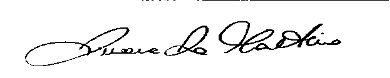 